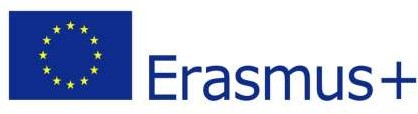 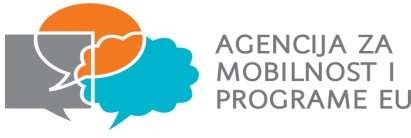 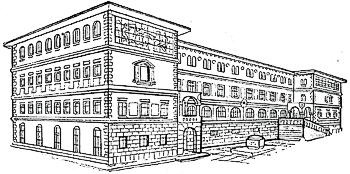 SREDNJA ŠKOLA ZVANE ČRNJE ROVINJSCUOLA MEDIA SUPERIORE “Zvane Črnja” ROVIGNOCarduccijeva ulica 20 , 52210 Rovinj-Rovignoe-mail: ured@ss-zcrnje-rovinj.skole.hrtel: 052 830 154, faks: 052 830 931web: http://web2.ss-zcrnje-rovinj.skole.hr DODATNO SUDJELOVANJE U AKTIVNOSTIMA ŠKOLE, IZVANNASTAVNIM AKTIVNOSTIMA, PROJEKTIMA I NATJECANJIMAOvom     potvrdom     ja,		, učenik/ca  _____  razreda  Srednje  škole  Zvane Črnje Rovinj, izjavljujem da sam sudjelovao/la u sljedećim aktivnostima, na temelju kojih sam prikupio/la dodatne bodove:Uz svaku od navedenih aktivnosti prilažem dokaz (potvrdu) ili potpis voditelja/mentora.Potpis učenika:  	IME I PREZIME MENTORA/ PROFESORAAKTIVNOST / PROJEKTI / NATJECANJE I OSTVARENO MJESTORAZDOBLJEPOTPIS VODITELJA/MENTORA ILI PRILOŽENAPOTVRDA